FECHA DE LA ÚLTIMA ACTUALIZACIÓN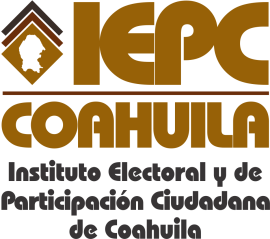 30 DE JUNIO  DEL 2015.El Instituto Electoral y de Participación Ciudadana de Coahuila en el mes de junio  no resolvió  quejas respecto a violaciones a la Ley Electoral.